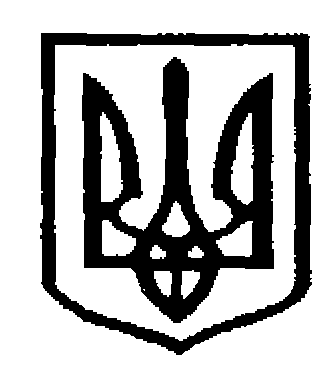 У К Р А Ї Н АЧернівецька міська радаУправлiння освітивул. Героїв Майдану, 176, м. Чернівці, 58029 тел./факс (0372) 53-30-87  E-mail: osvitacv@gmail.com  Код ЄДРПОУ №02147345Про організацію додатковоїнавчальної сесії щодо підготовки вчителів 5-х класівзакладів загальної середньої освітиЧернівецької міської територіальної громади до впровадження нового Державногостандарту базової середньої освіти з 1 вересня 2022 рокуНа виконання листа Інституту післядипломної педагогічної освіти Чернівецької області від 31.08.2022  №01-09/372 Управління освіти Чернівецької міської ради повідомляє про, що Інститут післядипломної педагогічної освіти Чернівецької області продовжує приймати замовлення, для проведення додаткової навчальної онлайн-сесії за освітніми галузями для педагогічних працівників, які впроваджуватимуть Державний стандарт базової середньої освіти у 5-х класах ЗЗСО з 1 вересня 2022 року.Додаткові заявки щодо навчання вчителів 5-х класів прохання подати до Управління освіти 12.09.2022року: паперовий варіант – каб.99; електронний варіант  на е-скриньку: kosovan.ok.gs@gmail.com за формою, що додається.Нагадуємо, що навчання вчителів англійської, німецької та французької мов, які викладатимуть у 5-х класах, буде проводитися відповідно до листів ІППОЧО №01-09/346 від 22.08.2022, №01-09/354 від 23.08.2022, №01-09/347 від22.08.2022Начальник Управління освітиЧернівецької міської ради                                                                     Ірина  ТКАЧУК                                                                                   Оксана Косован   53 61 59                                   Додатокдо листа Управління освітиЧернівецької міської радивід 02.09.2022  №  01-31/1695  Список учителів _________________________ територіальної громади, які потребують підготовки для викладати у 5-х класах ЗЗСО з 1 вересня 2022 року за новим Державним стандартом базової середньої освіти 02.09.2022 р.  № 01-31/ 169502.09.2022 р.  № 01-31/ 1695  Директорам закладів загальної середньої  освіти  Директорам закладів загальної середньої  освіти№ п/пНазва галузіНазва ЗОПрізвище, ім’я, по батьковіЕлектронна адресаМобільний телефонМовно-літературна (українська мова та літератури)Мовно-літературна (румунська мова)МатематичнаПриродничаТехнологічнаІнформатичнаСоціальна і здоров'язбережнаГромадянська та історичнаМистецькаФізкультурна